Raccoon Creek March MeetingThursday, March 3rd, 2022 at 6:08 pmPresent: Kelsey Daniels, Ashley Grace, Nora Sullivan, Amy Mackey, Chris Kimmel, Emily Keil-Loudner, Kelly Love, Sarah MajMinutes scribed by: Emily Keil-LoudnerAction ItemsNora and Sarah Tax stuffAmeriCorpsSend out ideas for newsletter articlesSend out sign up for Spring Day camp, FOD, and summer camp volunteersSecretary’s ReportEmily moves to approve last month’s minutesNora secondsAll approveTreasurer Report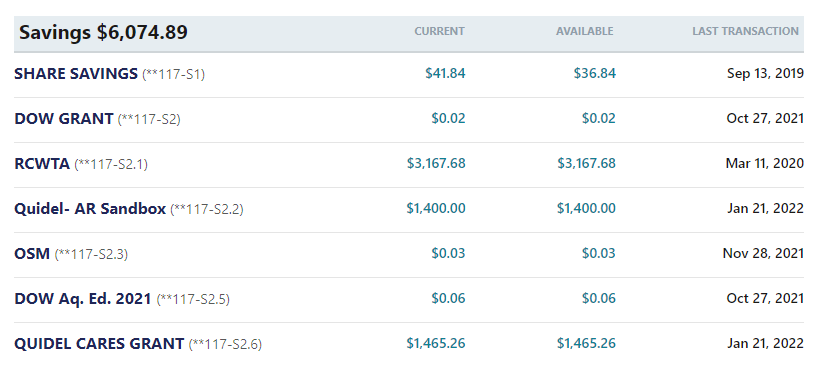 No changes from last report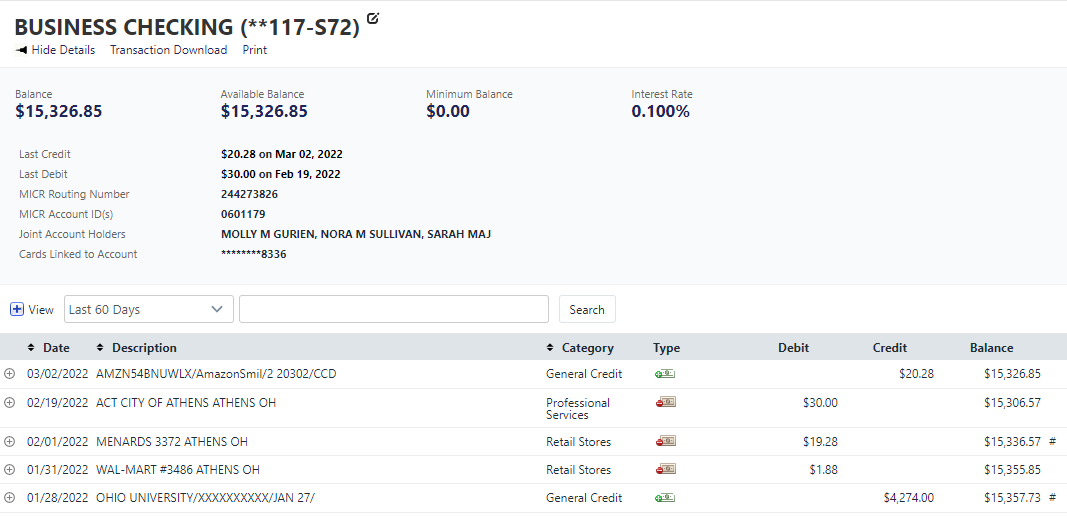 1/28/22: $4,274- OU Reimbursement for Americorps Match1/31/22: $1.88- Walmart- Cotton balls for Owl Prowl2/1/22: $19.28- Menards- Masks for Owl Prowl2/19/22: $30.00- City of Athens- Shelter house reservation for Spring Day Camp3/2/22: $20.28- Amazon- Amazon Smile depositOU reimbursed AmeriCorps matchNora and Sarah – do tax stuffWatershed Coordinator UpdateID’s dead bugsCatch up samplingNo apple grafting this year because we forgotMet with Levi Arnold (New ODA Watershed ManagerHe has lots of experience with outreachWilling to come to a board meetingFor Family Outdoor Day, need new location for fish shocking and archeryThey are doing maintenance on damAmeriCorps Update/Upcoming EventsWhat date do you need articles for newsletter by?March 20thAmeriCorps – send out email with ideas for newsletter articlesGrantsHad a grant written up, and now it’s goneWorking with IT to find itOwl ProwlHad it last weekDecent turn out despite rain and rescheduleAppalachian ExpoMarch 19Spring Day CampApril 30th at Dairy Lane Shelter HouseWildflower hikePond study with macros and amphibiansAmeriCorps, send out sign up for volunteersFamily Outdoor DayNeed volunteers for intro, craft, fishing, and canoeingKaylin will help with canoesAmeriCorps, send out sign up for volunteersSummer CampJuly 11-15Sign-ups starting March 18thSuggested donation of $75First 2 days are members onlyNeed volunteersDuck DashTalking with Ellie from Captina CreekWe can borrow ducks but would have to get back to them after May 15thToo closeMaybe wee if we can do after, maybe in the fall?Ashley, ask Ellie we she got her rubber ducks?Maybe do it next year?Should we do it?Three “Yes’s”, one abstainBoard agreed we can do it, will form a committee for the planningCommittee Meeting with be March 24th instead of a board meetingShirtsZonez lost our original order and couldn’t resubmit the orderPut order into precision imprintsAlso cheaperDoser Channel CleaningMarch 14th at 10 amOperationsWatershed Upgrade AnnouncementWhat’s the hold up?We are trying to get Raccoon Creek designated as Scenic River but another watershed wasn’t prepared and a lot of misinformation was spreadCould use this announcement to get good news and good feelings for when we continue for Scenic River designationWant to have political candidates hear how great Raccoon Creek isNeeds to happen fastDoesn’t need to be really involvedRibbon cutting for Creek’s upgradeCould do at Vinton DamThere’s a big shelter houseCommittee: Chris, Nora, KellyHave food trucksChris may have lead for local onesLook into have it in MayNew BusinessNext meeting will be a committee meeting of the Celebration Announcement Committee at 6 PM and Fundraising Committee at 7 PM on March 24th Have Levi Arnold come to committee meetings?Nora moves to adjournEmily secondsAll approve